Фототаблица осмотра конструкций расположенныхпо адресу: пр. Ленина, 53 от 17.02.2023.Съёмка проводилась в 11 часов 00 минут телефоном Xiaomi 11TФото 1 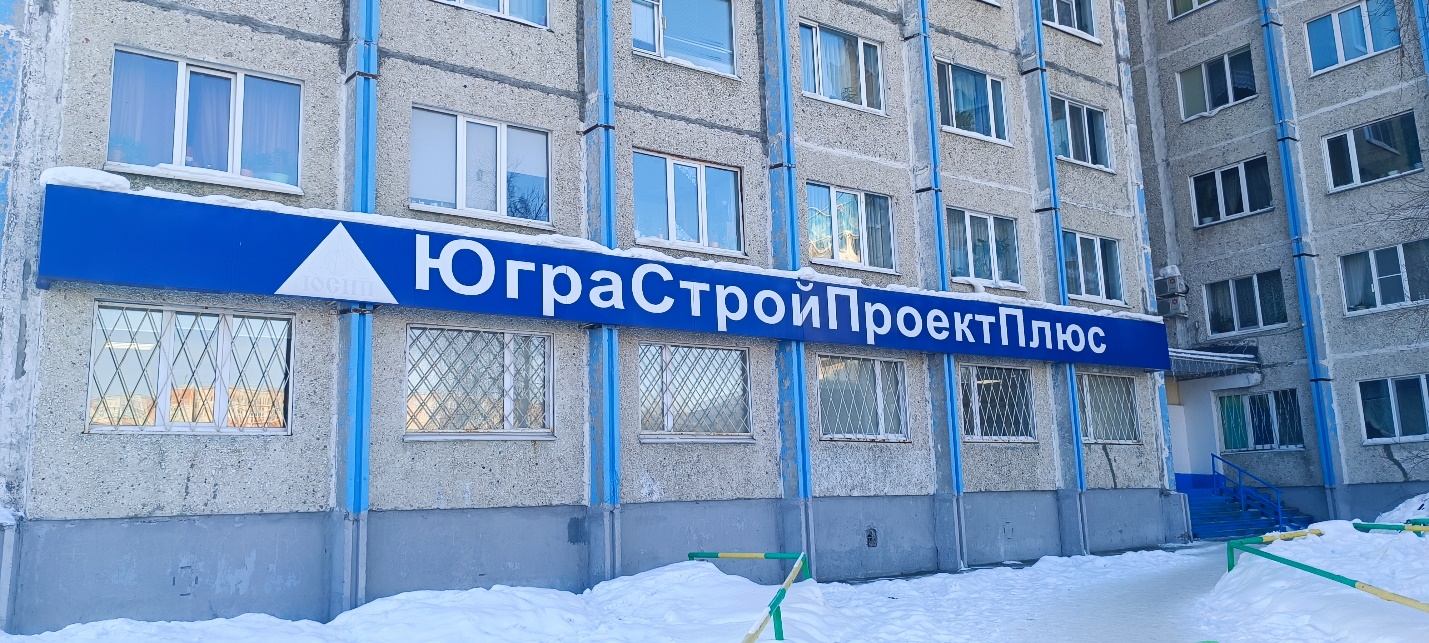 